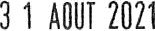 Offre d’emploi Educateur de Jeunes Enfants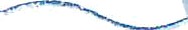 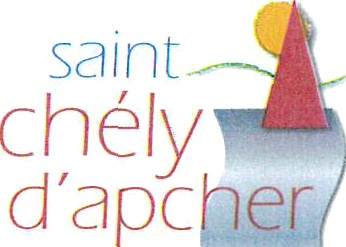 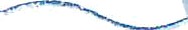 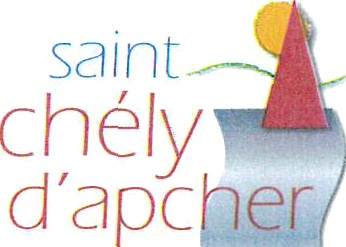 La Commune de SAINT-CHELY d'APCHER — 4771 habitants3ᵉ”” ville de Lozère, situ ée aux portes de l'autoroute A 75, à caractère industriel et touristique, lauréate du programme national « Petites Villes de Demain »RECRUTE par voie contractuelle dès que possibleUN EDUCATEUR DE JEUNES ENFANTS (H/F), à temps complet ou un AUXILIAIRE D£ PUERICULTURE (H/F), à temps complet pour sa crèche municipaleen vue d’assurer le remplacement d’un agent titulaire placé en congé maternité du 24 septembre 2021 au 22 avril 2022 (7 mois)- MISSIONS :Adjointe à la direction de la structure multi-accueil jeunes enfants, et sous sa surveillance vous aurez la charge : d’encadrer et d’animer une équipe d’expérience et motivée,de mener des actions qui contribuent à l’éveil de I’enfant,de participer aux soins d’hygiène, de confort et de bien-être des enfants,d’assurer l’accueil des parents et des enfants afin de répondre à leurs besoins fondamentaux,d’avoir des connaissances en bureautique et intormatiQue,de seconder la directrice administrativement.— PROFILS DEMANDES :Titulaire du diplôme d’Etat d’Educateur de Jeunes Enfants ou d’Auxiliaire de Puériculture Avec ou sans expérience- CONDITIONS D’EMPLOIRémunération statutaire, régime Indemnitaire et prime de fin d’année, au prorata temporis, adhésion COS possible.Date limite de réception des candidatures : Mardi 21 septembre 2021, délai de rigueur. CV, lettre de motivation adressée par courrier à :Madame Christine HUGON, Maire de ST-CHELY d’APCHER, Mairie67, rue Théophiîe Roussel 48200 ST-CHELY d’APCHERet par courriel : |aurent.aubery@stcheIydapcher. frà l’attention du Directeur Général des Services, M. Laurent AUBERY (04.66.31.38.53)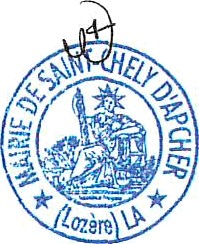 Mairie I ô7, rue	148200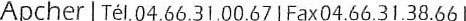 